InhoudDribbelen/Drijven	2Balgewenningsoefeningen  (Jongleren)	4Afwerkvormen	6Positie- en partijspel	12Het positiespel 3 : 1 in de taktische oefenvorm	13Het positiespel 4 : 2 in de taktische oefenvorm	15Diverse Positie- en Partijspelen	17 Dribbelen/DrijvenTijdtikkertjeAlle spelers een bal; 2/3 tikkersMax. 45 sec. tikken. Hoeveel? Wie niet getikt?Tikspel en verlosBen je afgetikt = bal in de handen en benen wijdJe mag weer meedoen als een ander zijn baltussen jouw benen doortiktTikspel Afgetikt = bal door poortje dribbelen en weer meedoenHoe vaak door poortje? Wie niet?OverlopertjeOp teken iedereen over laten dribbelen2-3 tikkersAfgetikten helpen tikkers meeVolgspelVolg de leider (hele groep)Fantasieverpakking: opperhoofd en indianen          Sheriff en cowboysEerst trainer, dan speler voorop laten dribbelenVolgspel: met 2/3/4-tallen volgenGroepjes mogen niet dwars door elkaar dribbelenFantasie: politie en boefOp fluitsignaal probeert politie boef te grijpen (=tikken)Tom en Jerry (kat en muizen)Op teken van hol naar holEr is een tikker = TomBeer-beer hoe laat is het?Kinderen roepen naar beer in het hol:“Beer-beer, hoe laat is het?” Op antwoord: 10 uur koffietijd = niet vluchten	 12 uur etenstijd = wel vluchten naar veilig holReus en klein duimpjeEén kind maakt slapende en snurkende reus wakkerdoor bij de neus te pakken.	Hele groep vlucht naar veilige schuilplaats Het enge bosOm bos dribbelenDoor het bos dribbelenMet beest in het enge bosRond elke boom dribbelenPas op dat je niet tegen een boom oploopt!Eventueel op tijd rondje maken om zoveel mogelijk bomen DierentuinVan grot naar stal dribbelen enz….Op afroepen vis naar goede vierkant dribbelenVrij dribbelen en op fluitsignaal naar de kooi/stal enz.2-3 oppassers (= tikkers) jagen de beesten weer in de kooien VerrassingstikkertjeDe hele groep staat met bal achter de lijnElke deelnemer krijgt een nummerRoept de trainer bijv nr. 4, dan moet hij zoveel mogelijkdeelnemers tikken, die dan proberen naar de overkant telopen. Wie haalt veilig de overkant?De tikker laat zijn bal liggen. BallenroversDe groep in 2 partijen verdelenDe ene groep probeert ballen op te halen in het andere vakZij moeten eerst ongetikt door het vak van de tegenstanderZien te komen.De spelers gaan al dribbelend/drijvend buiten het vak terugWordt men getikt, dan eerst terug naar het eigen vakWelke partij heeft de meeste ballen?Balgewenningsoefeningen  (Jongleren)Deze oefeningen zijn te gebruiken tijdens de warming-up en als ‘relatieve’rust.De bal op de voet laten vallen en opvangen (l- en rechts)Bal op de grond laten vallen, en na de stuit in de handen spelenBal uit de handen op de r-wreef laten vallen, laten stuiten en met de l-wreef de bal omhoog spelen en opvangenBal uit de hand op de r-wreef laten vallen, omhoog brengen en direkt met de l-wreef in de handen spelenBal uit de hand op de grond laten vallen, de stuitende bal met de r-voet omhoog trappen en onmiddellijk met de l-voet overnemen en opvangenBal uit de hand op de grond laten vallen, de opspringende bal omhoog spelen, bal laten stuiten en weer omhoog spelenBal op de gestrekte wreef laten vallen en opvangen; afwisselend l- en rechtsBal uit de hand op de grond laten vallen, de opspringende bal met de r-voet omhoog spelen, laten stuiten, met de l-voet omhoogspelen en opvangenBal uit de hand op de r-wreef laten vallen, omhoog spelen, laten stuiten, de bal nu met de l-wreef omhoogspelen en opvangenBal uit de hand op de r-wreef laten vallen, omhoog spelen en onmiddellijk met de l-wreef overnemen en met de handen opvangenBal omhoog werpen, éénmaal met het hoofd de bal loodrecht omhoog koppen en weer opvangenAls 11, maar nu 2 x koppenBal uit de hand laten vallen, de opspringende bal beurtelings met de l- en r-voet omhoog spelenBal uit de hand laten vallen, de opspringende bal met je sterkste been omhoog spelen, laten stuiten en weer omhoog spelen, etc…Bal uit de hand op het bovenbeen laten stuiten en weer in de hand spelenBal opwerpen, laten stuiten en met het bovenbeen in de handen spelen, l- en rechtsBal opwerpen, laten stuiten en met het bovenbeen omhoog spelen laten stuiten en met de wreef in de handen spelen, l- en rechtsAfwisselend met l- en r-been de bal na stuit omhoog spelenBal op het bovenbeen laten vallen, deze hoog spelen en onmiddellijk met het andere bovenbeen overnemen en opvangenWie ‘goochelt’ het meest aantal keren met de bal op de voeten?Bal op de grond laten vallen en na stuit afwisselend met l- en r-been in de handen spelenBal op de grond laten vallen en na stuit telkens met r-been omhoog spelen (idem l-been)Bal uit de hand op het r-been laten vallen, omhoog trappen en direkt met het l-been overnemen en opvangenBal op het r-bovenbeen laten vallen, 2 x achter elkaar omhoog spelen en opvangenBal opwerpen en 3 x met het voorhoofd koppen en opvangenBal na stuit met de r-voet omhoogspelen, met het bovenbeen overnemen en opvangenAls 26, maar nu met l-voet en l-bovenbeenAls 26, maar met r-voet omhoog trappen en met l-bovenbeen overnemen en opvangenAls 28, maar met l-voet omhoog trappen en met r-bovenbeen overnemen en opvangenZichzelf de bal toewerpen, met het r-bovenbeen bal hoogspelen, laten stuiten en met de l-voet in de handen spelenAls 30, maar nu met l-bovenbeen, r-voetBal beurtelings na stuit met l- en r-voet omhoogspelen en onmiddellijk en kopstoot uitvoeren en in de handen opvangenAls 32, maar nu meerdere kopstotenGoochelen met het hoofd. Wie raakt de bal het meest?Lopend de bal na stuit met l- en rechts omhoog spelenDe bal al lopend de bal met l- en rechts hooghoudenAl lopend de bal na stuit met het l-voet en r-bovenbeen omhoog spelenAl lopend de bal na stuit met r-voet en r-bovenbeen omhoog spelenAl lopend de bal na stuit met l-voet en l-bovenbeen omhoog spelenBal na stuit met de r-voet omhoog spelen, 1 x koppen en na stuit de oefening lopend herhalenBal op de voet rollen, kontroleren en met de wreef omhoog spelen en opvangenAls 41, maar met linksBal na stuit 3 x direct omhoog spelen, laten stuiten en dit al lopende herhalenBal afwisselend, al lopend, links en rechts na stuit omhoop spelenBal op de wreef laten rollen, kontroleren, 2 x omhoog trappen en opvangenBal uit de hand op het bovenbeen laten vallen en met de wreef omhoog spelen en opvangenBal op het bovenbeen laten vallen, hoogspelen, vervolgend koppen en met onderkant voet afstoppenAfwisselend de bal op de l- en r-voet laten rollen, 3 x omhoog spelen en met de zool afstoppenBal afwisselend met de l- en r-voet hoog houdenBal op de r-voet laten vallen, hoogspelen, 2 x koppen en met de r-voet stoppenAfwerkvormenAlgemeen:Zorg voor een goede organisatie, zodat men veel beurten krijgt: 2 groepen maken en een wedstrijdvorm zodat er beleving ontstaat. ‘Welke groep scoort het meest?’ (of individueel)Series van 5-6 minuten en dan wisselen van kantAfhankelijk van leeftijd ook laten oefenen met het ‘zwakke’ beenDe oefeningen zijn te vereenvoudigen of moeilijker te maken; dit naar eigen inzicht.Symbolen:		= vaste kaatser			= pilon				= passen			= looplijn				= dribbelen			       1						    	      2Balletje breed leggen – janken op de goal			Inspelen – kaatsen en joekelen	Diverse variaties: laag/hoog (ingooien)			Kaatser kan: bal stilleggen-breed leggen-iets terug			       3						              4Inpassen – aannemen – passen – kaatsen –afwerken	     a. Dribblen om pilon – vanuit dribbel afwerkenb. Dribbelen om pilon – inpassen kaatsen – afwerken			    5							   6  Ingooien – aannemen borst – afwerken			   Inpassen – bal terugkaatsen – breed leggen -afwerken  Variatie: aannemen met diverse delen vh lichaam		   Eventueel bal aan laten nemen		    	    7							    8Dribbelen – breedtepass op jezelf – om pilon sprinten	     Bal breed leggen op vaste kaatser – kaatsen - inkomen  En afwerken									en afwerken			    9							  10Duel 1:1  Een speler met bal dribbelt om pilon		   Bal aangooien/spelen controleren - afwerken De andere sprint om de pilon + duel		   Doorlopen en aangeworpen bal  k                                                                                                            koppend afwerken			   11					          	  12Elke speler neemt 3 vrije trappen; scoren = tegenpartij	     ‘Keepertje pesten”: keeper tikt             p                                                                                                        pilon op 11-meter aan    om pilon sprinten. Niet-scoren = zelf om pilon sprinten!          Op dat moment boogpass  geven.                                                                                            geven Niet-scoren = sprinten!			      13							   14    Pass op jezelf geven – om de pilon sprinten – afwerken             Spits vraagt om de bal – inspelen – uit draai meenemen			   15							   16Trainer passt bal – sprinten – vanuit dribbel afwerken	    Bal inpassen – duel 1 : 1 – afwerken – wisselen van rol			   17							  18 Bal inspelen op de zich aanbiedende speler – deze kaatst	      Bal inspelen op vaste kaatser – deze kaatst de bal op Vervolgens inspelen op vaste kaatser – deze kaatst op de	      de inkomende speler, die afwerkt. Achterlangs sprintende spits – afwerken			   19							  20  Dubbele 1-2 kombinatie met vaste kaatsers		     Inpassen, dribbel en steekpass – de inpassende speler							      Sprint achterlangs en werkt af			   21							  22!-2 kombinatie – inpassen – balcontrole en duel 1:1	    1-2 kombinatie – inpassen –balcontrole – inpassen etc..			     23							  24   Inspelen – terugpassen – breed leggen  - afwerken		      Aangeworpen bal koppend afwerken			    25							  26    Ingooien – bbal doorkoppen – afwerkenDubbele 1-2 kombinatie met vaste kaatsersPositie- en partijspelInleiding:Bij dit onderdeel worden de geleerde technieken in praktijk gebracht. De partijtjes moeten klein gehouden worden om zoveel mogelijk balbezit te garanderen en dat de spelers veel balkontakten hebben. Het maken van individuele acties moet centraal staan!Na verloop van tijd ontdekken de spelers automatisch welke bewegingen het best lukken, terwijl het waarnemeningsvermogen, het reactievermogen en de timing spelenderwijs toenemen.Vooral in de partijspelen op meer doelen kan men zich heerlijk uitleven.Ook partijspelen met één of meer kaatsers zijn geschikt, omdat er steeds meer balbezit is en terwijl bijvermoeidheid gewisseld kan worden.Het lesgeven tijdens de spelvormenHet lesgeven in spelvormen is erg moeilijk. Het spelen is niet het uitvoeren van een aantal handelingen of technieken welke van tevoren precies kunnen worden vastgesteld, maar vooral een gebeuren waarbij alles afhankelijk is van:de situatiede reactie van de tegenpartijde technische vaardigheidhet tactische inzichtOm hierin goed les te kunnen geven is het noodzakelijk, dat de trainer het spel beheerst zowel in theoretisch als in praktisch opzicht.Hij moet een goed voorbeeld kunnen zijn en zelf mee kunnen spelen: je kunt bepaalde situaties spelenderwijs verduidelijken.Laat de spelers zoveel mogelijk oefenen en spelen en geef tijdens het spel je aanwijzingen. Laat de spelers ook zelf meedenken! Belangrijk hierbij is het situatief coachen = al naar gelang de spelsituatie je aanwijzingen geven (kwestie van aanvoelen en…. Inzicht).Daarnaast moet je de tactische grondprincipes, die steeds weer terugkomen en nog niet beheerst worden, eruit lichten en bespreken:Belangrijk: de onderlinge coaching (namen noemen naar wie je afspeelt) en begrippen als “Man”, “Tijd”, “Bal eruit halen” etc… moeten de spelers zich al vroeg eigen maken. Steeds weer op blijven hameren en spreek dezelfde taal!Succes ermee!Het positiespel 3 : 1 in de taktische oefenvorm        3 : 1 in een afgebakende ruimte = 12 – 12 meterUitvoeringswijze/methodiek:De speler met de bal moet steeds in het midden wordengenomen waardoor hij twee afspeelmogelijkheden heeft.De bal wordt steeds langs de buitenkant van het vierkantgespeeld. Allereerst wordt de bal steeds in dezelfderichting gespeeld – links- of rechtsomAlles wordt aangegeven:De passrichting – de weg van de balDe looprichting – het deol van de positie kiezende speler.De spelers moeten leren begrijpen:Wat driehoekspel isDat de speler met de bal steeds in het midden genomen moet worden, zodat deze naar twee kanten een afspeelmogelijkheid heeft.Dat bepaalde loopacties noodzakelijk zijn om in de juiste positie te komen.Dat op het juiste moment in de vrije ruimte gesprint wordtDat men in de vrije ruimte sprinten moet – daar naar toe waar geen tegenstander is.De bal wordt in willekeurige richting gespeeld (zowel links- als rechtsom)In het begin aangepaste weerstand, later opvoeren tot volledige weerstandDe bal niet meer aannemen, doch zoveel mogelijk direct spelen (let op de techniek!)OefenvormWedstrijdvorm:Aantal direkte passes – vergelijking tussen de 3-tallen onderling3 x direkte paases is 1 punt, tegenover het aantal onderbrekingen door de verdediger.3 : 1 in de vrije ruimte1e faseB is in balbezit en staat tegenover zijn tegenstander. Hij spreidt de iets gebogen armen zijwaarts; in het verlengde daarvanmoeten zijn medespelers zich opstellen = “Positie kiezen”de balbezittende speler moet een afspeelmogelijkheid hebbennaar biede kanten.2e faseB heeft de bal naar A gespeeld en B en C sprinten nu in hun nieuwe posities. Tegenstander D valt nu A aan, die met de armen gebogen zijwaarts de nieuwe posities van B en C aangeeft.Uitvoeren:Iedere fase moet langzaam worden uitgevoerd; de bal pas afspelen als de spelers de juiste posities hebben ingenomen.Als dit voldoende wordt beheerst , vrijer en sneller oefenen.Methodiek: zie oef. A3 : 1 met een 5e speler (spits) en een verre wisselpassOrganisatie:Kombinatiesafsdtand 3 : 1    12-15 meterKombinatieafstand tot de spits 20-40 meterMet de verre wisselpass sprinten 2 aanvallers en deverdediger mee; één aanvaller blijft staanDe spits biedt zich op het juiste moment aanMethodiek:Aangepaste weerstandWeerstand opvoeren tot volledige weerstandVerre wisselpass door de luchtWedstrijdvormHet spel 3 : 1 met drie 3-tallen = 9 spelers en 2 doelenOrganisatie:Drie spelers spelen de bal samen (aanvallers); van de anderetwee 3-tallen staat één 3-tal in het doel op de doellijn, terwijlvan het derde 3-tal één speler in het andere doel staat;Één spelers als tegenstander (verdediger) fungeert en éénspeler zich naast het doel opstelt.Spelverloop:Één 3-tal begint te combineren bij de doellijn in de richtingvan het andere doel onder weerstand van een tegenstander entracht door middel van kombinatiespel of individuele actietot afwerking te komen.Er wordt van opdracht gewisseld wanneer:Het 3-tal (de aanvallers) tot een schot op doel zijn gekomen;De tegenstander de bal heeft onderschept.Nu moet het 3-tal dat heeft afgewerkt de plaats overnemen van het 3-tal bij het doel.Het andere 3-tal gaat nu kombineren naar het andere doel.Welk 3-tal maakt de meeste doelpunten?Het positiespel 4 : 2 in de taktische oefenvorm4 : 2 in een afgebakende ruimte (15 – 15 meter)Taak van de aanvallers:De balbezittende speler wordt door twee spelers in het midden genomen, zodat hij naar twee kanten = naar links en rechts afspeelmogelijkheden heeft (zie het positiespel 3 : 1 ).De vierde kiest positie tegenover de balbezittende speler, waardoor ook een dieptepass mogelijk is.Er zijn nu die afspeelmogelijkheden:een schuine pass naar links;een schuine pass naar rechts;een dieptepass door het midden.Dit positiespel uitvoeren:met aangepaste weerstand van de tegenstandersde weerstand opvoerende bal wordt naar rechts of links gespeeld; nu volgt ereen positiewisseling van de drie medespelersDe taak van de twee verdedigers:Tussen de beide verdedigers moet een goede samenwerking zijn. Zij moeten naast het onderscheppen van de breedte- of schuine pass, vooral de gevaarlijke dieptepass verhinderen.Éen verdedigerdoet een aanval op de balbezittende tegenstander en dekt tevens één afspeelmogelijkheid naar rechts of links af.De andere verdediger zorgt voor een goede rugdekking, waardoor de pass door het midden verhinderd wordt. Er blijft nu nog één afspeelmogelijkheid over, die de verdedigers met schijnakties moeten proberen te onderscheppen. Belangrijk is verder de samenwerking tussen de verdedigers bij het overnemen van man- en rugdekking.Methodiek:Met aangepaste weerstand van de tegenstanders  -  de bal aannemen en spelen.De weerstand van de verdedigers opvoeren  - de bal zoveel mogelijk direkt spelen OefenvormWedstrijdvorm:het aantal direkte passes door de aanvallershet aantal dieptepasses t.o.v. het aantal onderbrekingen       door de verdedigers4 : 2 in de vrije ruimte (met een rechthoek als veld = diepte)Grootte van het veld afhankelijk van het niveau: 15 – 25 meterMen speelt nu in een bepaalde formatie; de spelers aan deZijkanten moeten nu steeds bijsluiten. (zie 3 : 1)4 : 2 met 8 spelers en een verre wisselpass      Organisatie:Kombinatie afstand 4 : 2 = 15 tot 20 meterKombinatie afstand tot de 2 spitsen = 25 tot 30 meterMet de verre pass sprinten 2 aanvallers en 2 verdedigers      mee; 2 aanvallers blijven staanDe 2 spitsen bieden zich op het juiste moment aan.Methodiek:aangepaste weerstandweerstand opvoerenverre wisselpass over de grondverre wisselpass over de grond en door de luchtwedstrijdvorm4 : 2 met drie 4-tallen en 2 doelenDezelfde organisatie als bij 3 : 1 oefenvorm D4 : 2 met twee 4-tallen 			     F) 4 : 2 met 10 spelers + 2 doelverdedigers              Vanuit 4:2 in de opbouw met 2:2 in de aanval, komen tot 4:2 in de aanvalDiverse Positie- en PartijspelenPositiespel 8 : 4 / 7 : 3 / 6 : 2 etc… (als warming-up)Doel: op balbezit spelen; bal in de ploeg houdenAanvallers: bijv. 8 x samen = 1 puntVerdedigers: bal onderscheppen = 1 puntSeries van 2 à 3 minutenAfhankelijk van het niveau: aantal balkontakten beperkenVariatie: verdedigers kunnen scoren op één van de vier doeltjes.Manipuleren met:      -     de ruimteaantal spelerstechnische beperkingenCoaching:steeds weer aanspeelbaar zijn, dus vrijlopen = positiekiezenWat doe je bij balverlies?Spel op het juiste moment stop leggen = situatief coachen3 : 2 in de opbouw / 4 : 3 in de aanvalDoel: door middel van een goede veldbezetting een meerderheid         creëeren door de samenwerking spitsen en middenvelders          te verbeteren.Organisatie: In de opbouw wordt 3 : 2 gespeeld; vanuit dit vak eendieptepass op één van de twee spitsen. Twee spelers sluiten bij en we krijgen 4 : 3 in het aanvalsvak.Bij balverlies moeten deze twee spelers meteen terug naar hetverdedigingsvak en we krijgen vanuit het andere vak hetzelfde spel.Scoren: 	a) lijnvoetbal		b) op 2 doeltjes		c) op één groot doelMethodiek:	a) vaste organisatie; dezelfde spelers schuiven steeds door en komen weer terug		b) aangepaste weerstand		c) volledige weerstand; wisselende spelers schuiven door (afhankelijk van …..)Coaching:Zeker spelen in de opbouwOp het juiste moment de spitsen aanspelen (oogkopntaktSpitsen moeten het spel goed meelezen = juiste moment van vragenBij balverlies meteen omschakelen!Coachen van de ‘laatsyte man’ vooral in verdedigend opzicht.Er zijn diverse variaties te bedenken, waarbij je niet afhankelijk bent van het aantal spelers.C) Diverse andere vormen           3 : 1 / 2 : 1 (2:2)		   3 : 2 / 2 : 2				5 : 4 / 4 : 3D) 4 : 2 in 3 vakken					E) 4 : 3 in 3 vakkenSpeler in middenvak moet direkt kaatsen		Een speler vraagt in het middenvak3 : 3 / 4 : 4 in 2 vakkenIn één vak wordt 3 : 3 gespeeld. Veroveren de verdedigers de bal, dan sprinten de aanvallers naar het andere vak, waarzZij verdedigers wordenin het spel 3  3. De trainer heeft intussen eenbal naar dat vak gespeeld.Wedstrijdvorm: 5 à 7 x samenspelen = 1 punt									Trainer6 : 3 in het 16-metergebied			H) 4 : 4 met 2 kaatsers naast het doelAanvallers scoren op grote doel (zo snel mogelijk)     Elke partij heeft 2 kaatsers naast het doelVerdedigers scoren op 2 kleine doeltjes		    Met/zonder keepers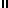 